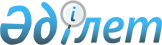 Об оказании социальной поддержки специалистам государственных организаций, проживающим и работающим в сельских населенных пунктах Шемонаихинского районаРешение Шемонаихинского районного маслихата Восточно-Казахстанской области от 3 сентября 2020 года № 56/7-VI. Зарегистрировано Департаментом юстиции Восточно-Казахстанской области 16 сентября 2020 года № 7539
      Примечание ИЗПИ.

      В тексте документа сохранена пунктуация и орфография оригинала.
      В соответствии с подпунктом 15) пункта 1 статьи 6 Закона Республики Казахстан от 23 января 2001 года "О местном государственном управлении и самоуправлении в Республике Казахстан", пунктом 5 статьи 18 Закона Республики Казахстан от 8 июля 2005 года "О государственном регулировании развития агропромышленного комплекса и сельских территорий" Шемонаихинский районный маслихат РЕШИЛ:
      1. Оказать социальную поддержку по оплате коммунальных услуг и приобретению топлива за счет бюджетных средств, в размере 11,197 месячных расчетных показателей специалистам государственных организаций здравоохранения, социального обеспечения, образования, культуры и спорта, проживающим и работающим в сельских населенных пунктах Шемонаихинского района, без истребования заявлений от получателей.
      2. Определить следующий порядок оказания социальной поддержки по оплате коммунальных услуг и приобретению топлива (далее – социальная поддержка):
      1) назначение социальной поддержки осуществляется уполномоченным органом – государственным учреждением "Отдел занятости, и социальных программ Шемонаихинского района" на основании сводных списков, утвержденных первыми руководителями государственных организаций здравоохранения, социального обеспечения, образования, культуры и спорта;
      2) социальная поддержка оказывается лицам, постоянно проживающим и работающим в сельских населенных пунктах на территории Шемонаихинского района;
      3) социальная поддержка предоставляется один раз в год через банки второго уровня.
      3. Основания для отказа предоставляемой социальной поддержки:
      1) проживание в сельской местности за пределами Шемонаихинского района;
      2) несоответствие перечню должностей, имеющих право на социальную поддержку, определяемые местным исполнительным органом;
      3) повторное обращение в течении года, в случае назначения социальной поддержки в текущем году.
      4. Признать утратившими силу:
      1) решение Шемонаихинского районного маслихата от 25 октября 2018 года № 29/10-VI "Об оказании социальной поддержки специалистам государственных организаций, проживающим и работающим в сельских населенных пунктах Шемонаихинского района" (зарегистрировано в Реестре государственной регистрации нормативных правовых актов за № 5-19-192, опубликовано в Эталонном контрольном банке нормативных правовых актов Республики Казахстан в электронном виде 16 ноября 2018 года);
      2) решение Шемонаихинского районного маслихата от 6 апреля 2020 года № 50/6-VI "О приостановлении действия решения Шемонаихинского районного маслихата от 25 октября 2018 года № 29/10- VI "Об оказании социальной поддержки специалистам государственных организаций, проживающим и работающим в сельских населенных пунктах Шемонаихинского района" (зарегистрировано в Реестре государственной регистрации нормативных правовых актов за № 6881, опубликовано в Эталонном контрольном банке нормативных правовых актов Республики Казахстан в электронном виде 20 апреля 2020 года).
      5. Настоящее решение вводится в действие по истечении десяти календарных дней после дня его первого официального опубликования.
					© 2012. РГП на ПХВ «Институт законодательства и правовой информации Республики Казахстан» Министерства юстиции Республики Казахстан
				
      Председатель сессии

А. Яровикова

      Секретарь Шемонаихинского районного маслихата

А. Боровикова
